Домашнее задание от 14.12.23.Для групп В, Г. 21.12. - диктант по нотам 1 и 2 октав, на 10 тактов.Повторять:Музыкальный звук - это звук, который можно сыграть на музыкальном инструменте или спеть голосом. Октава - это расстояние от одной ноты "до" до следующей ноты "до".Длительность - это продолжительность звучания ноты. Ритм - это чередование длительностей. Метр - это ровные шаги. Нотный диктант. Готовиться к нотному диктанту по нотам первой и второй октавы. Играть вместе в игру "Вопрос-Ответ" с нотами. Задаëте вопрос с ноткой, ребëнок должен устно ответить еë местоположение на нотном стане. 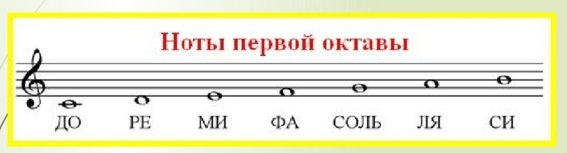 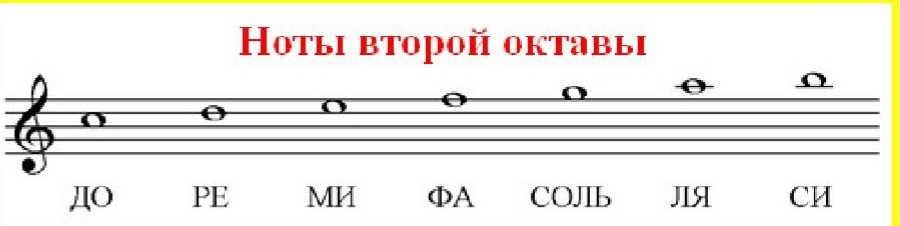 Прописи. Пропишите ещë по одной строчке нотного стана длительности четверти МЕЖДУ линеечек: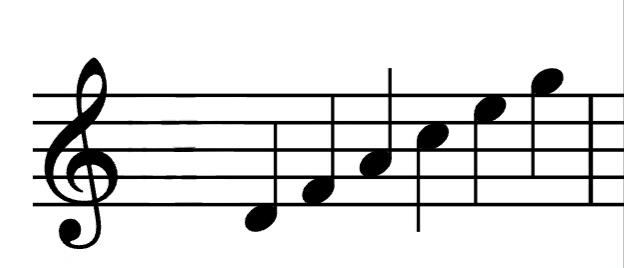 3. Баева, Зебряк "Сольфеджио 1-2 кл.""Как под горкой"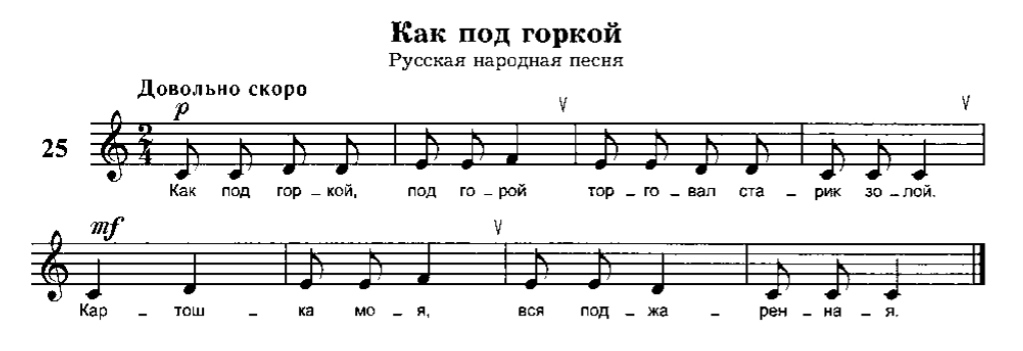 читать ритм с ладошками + шагать метр;читать ноты в ритме с ладошками + шагать метр.